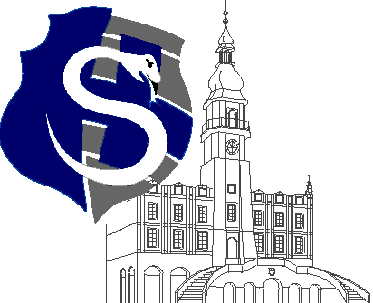 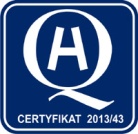 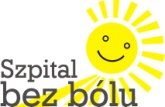 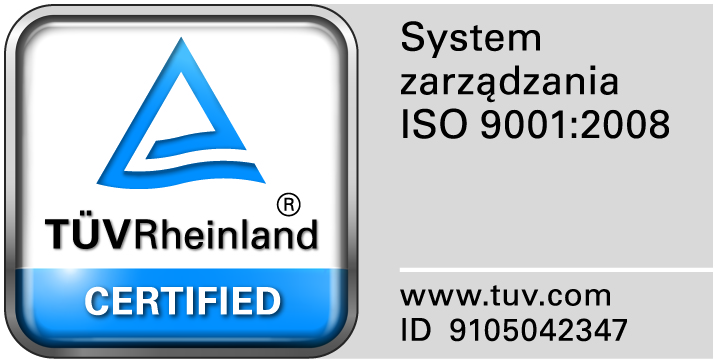 					Zamość 2015-09-24	Do zainteresowanych WykonawcówDotyczy:  Postępowania nr 9/ZO/15 na „Dostawę gazów medycznych wraz  z dzierżawą zbiornika na tlen ciekły medyczny”ZAWIADOMIENIE O WYBORZE NAJKORZYSTNIEJSZEJ OFERTYZamojski Szpital Niepubliczny Sp. z o.o. w Zamościu informuje, że w prowadzonym postępowaniu wybrano do realizacji w/w zamówienia wybrano  najkorzystniejszą ofertę złożoną przez Linde gaz Polska Sp. z o.o. ul. Al. Jana Pawła II 41a, 31-864 Kraków. Wartość oferty brutto:81.964,43 zł. Wybrana oferty zostały sporządzona zgodnie z wymaganiami określonymi w zaproszeniu i była to tylko jedna złożona oferta.Dziękujemy za złożenie oferty. 